Hashing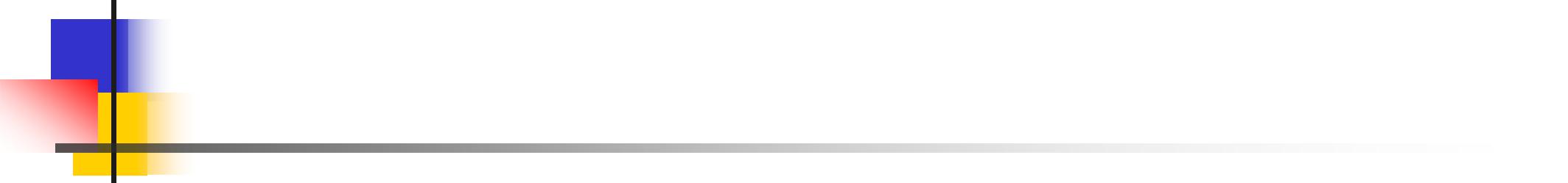 1Overview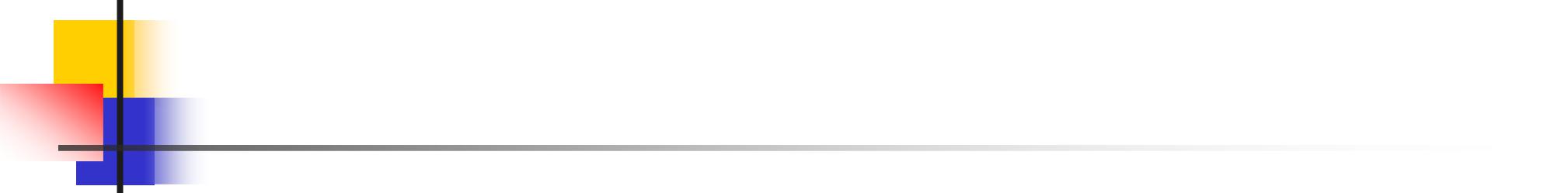 HashingTechnique supporting insertion, deletion and search in average-case constant timeOperations requiring elements to be sorted (e.g., FindMin) are not efficiently supportedHash table ADTImplementationsAnalysisApplications2Hash Table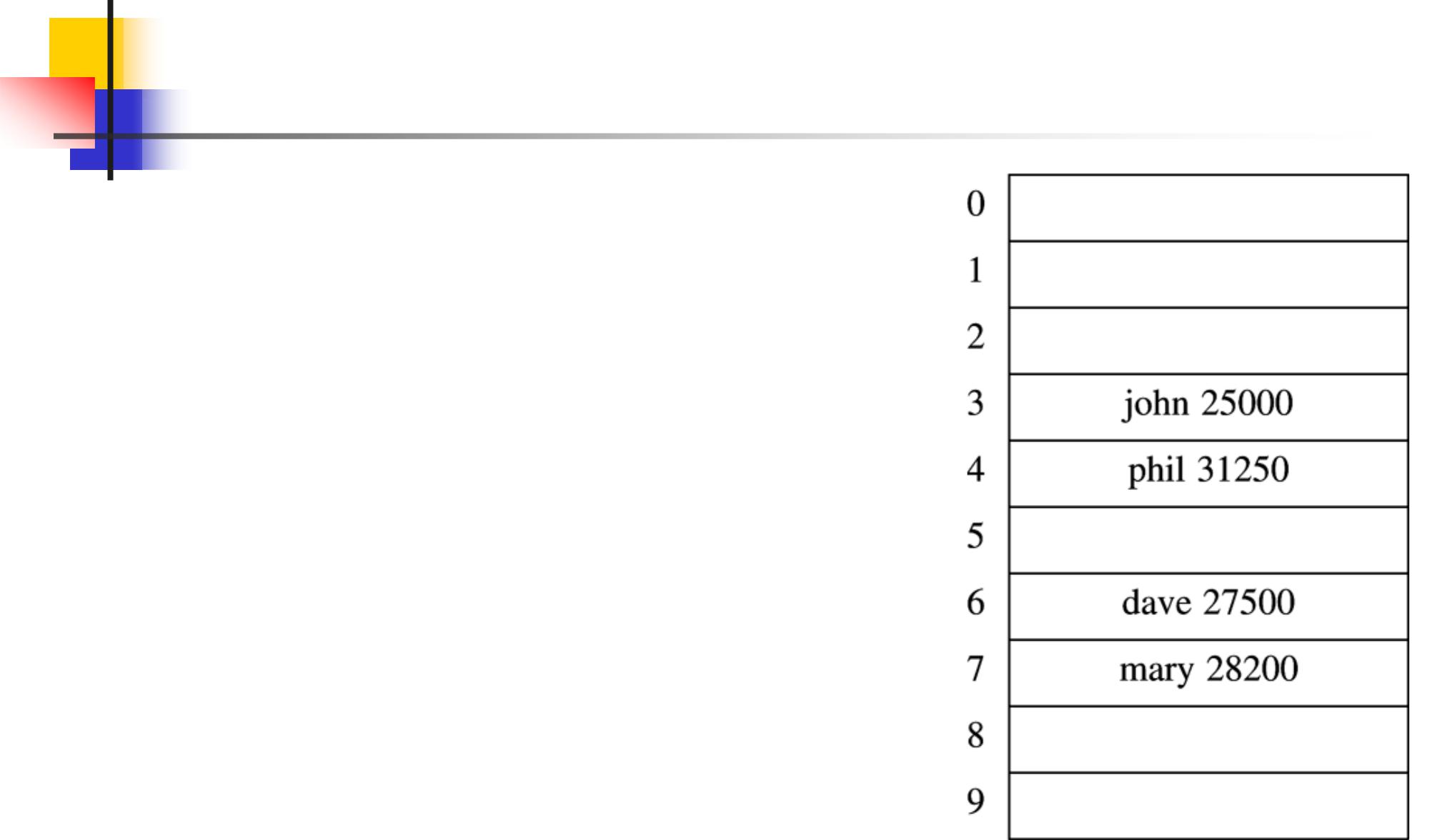 One approachHash table is an array of fixed size TableSizeArray elements indexed by a key, which is mapped to an array index (0…TableSize-1)Mapping (hash function) h from key to indexE.g., h(“john”) = 33Hash TableInsertT [h(“john”] = <“john”,25000>DeleteT [h(“john”)] = NULLSearchReturn T [h(“john”)]What if h(“john”) = h(“joe”) ?4Hash FunctionMapping from key to array index is called a hash functionTypically, many-to-one mappingDifferent keys map to different indicesDistributes keys evenly over tableCollision occurs when hash function maps two keys to same array index5Hash FunctionSimple hash functionh(Key) = Key mod TableSizeAssumes integer keysFor random keys, h() distributes keys evenly over tableWhat if TableSize = 100 and keys are multiples of 10?Better if TableSize is a prime numberNot too close to powers of 2 or 106Hash Function for String KeysApproach 1Add up character ASCII values (0-127) to produce integer keysSmall strings may not use all of tableStrlen(S) * 127 < TableSizeApproach 2Treat first 3 characters of string as base-27 integer (26 letters plus space)Key = S[0] + (27 * S[1]) + (272 * S[2])Assumes first 3 characters randomly distributedNot true of English7Hash Function for String Keys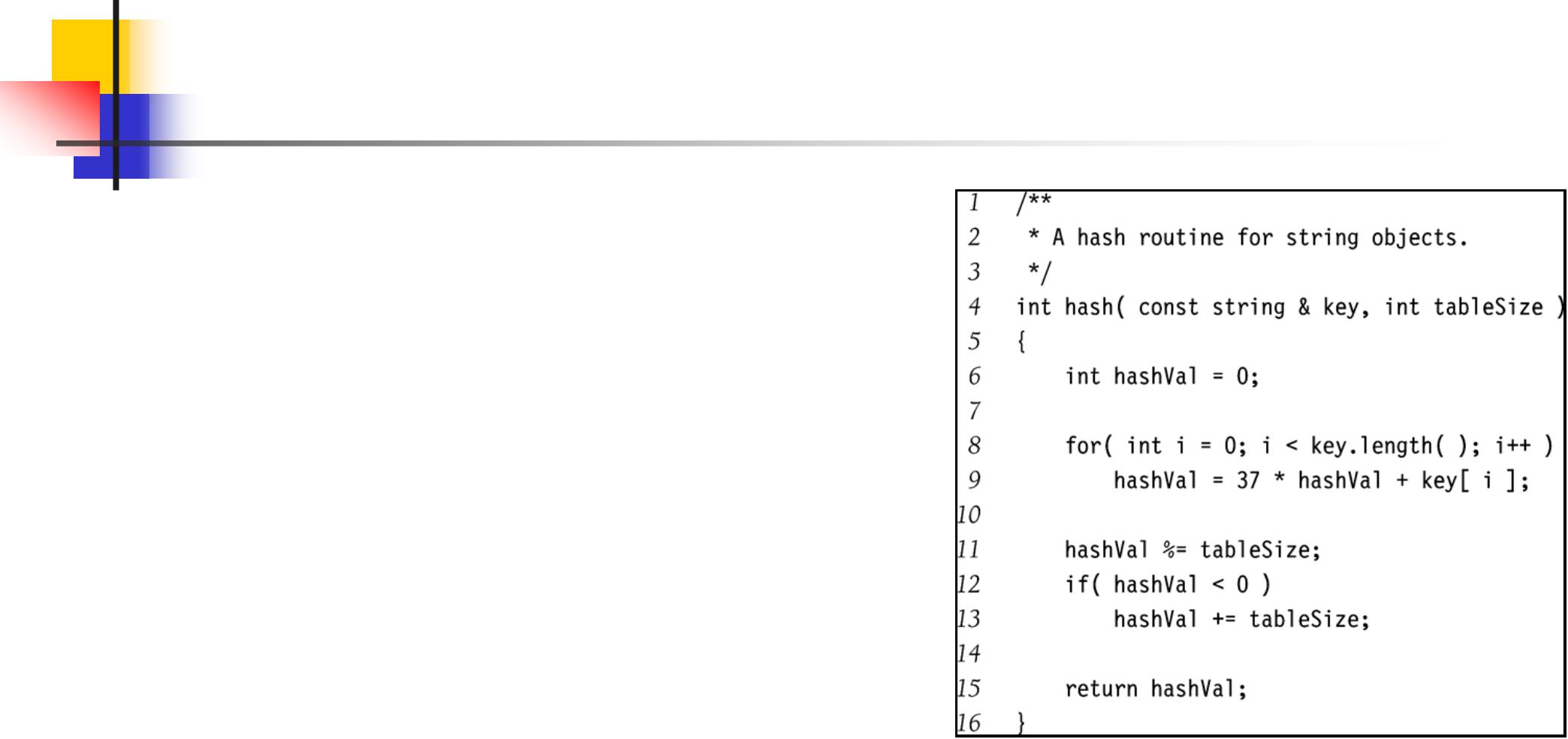 Approach 3Use all N characters of string as an N-digit base-K integerChoose K to be prime number larger than number of different digits (characters)I.e., K = 29, 31, 37If L = length of string S, thenUse Horner’s rule to compute h(S)Limit L for long strings8Collision ResolutionWhat happens when h(k1) = h(k2)?Collision resolution strategiesChainingStore colliding keys in a linked listOpen addressingStore colliding keys elsewhere in the table9Collision Resolution by ChainingHash table T is a vector of listsOnly singly-linked lists needed if memory is tightKey k is stored in list at T[h(k)]E.g., TableSize = 10h(k) = k mod 10Insert first 10 perfect squares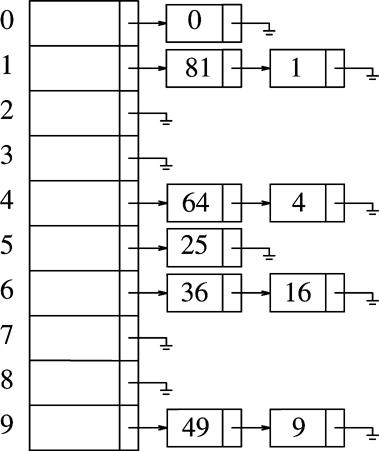 10Implementation of Chaining Hash Table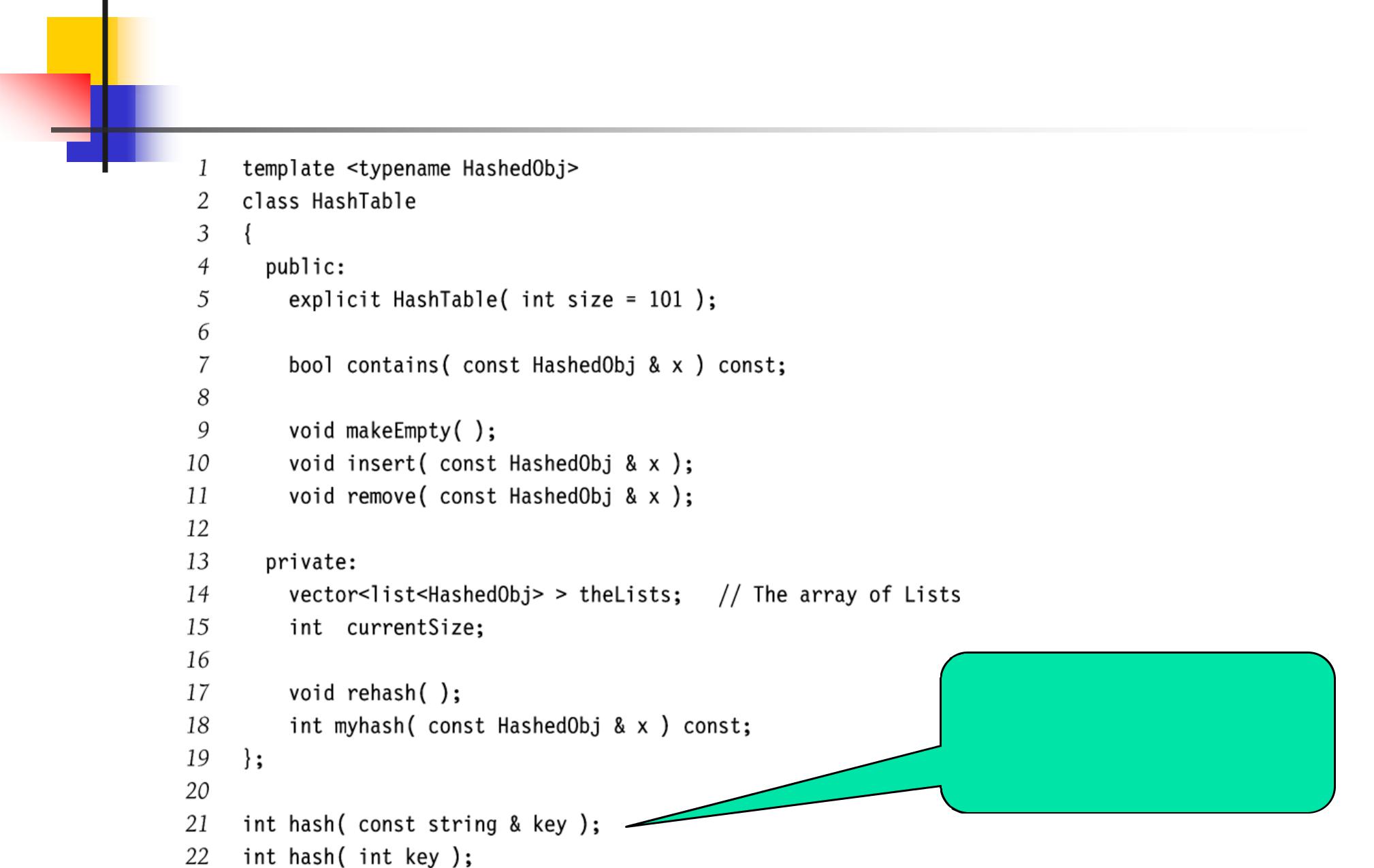 Generic hash functions for integers and keys11Implementation of Chaining Hash Table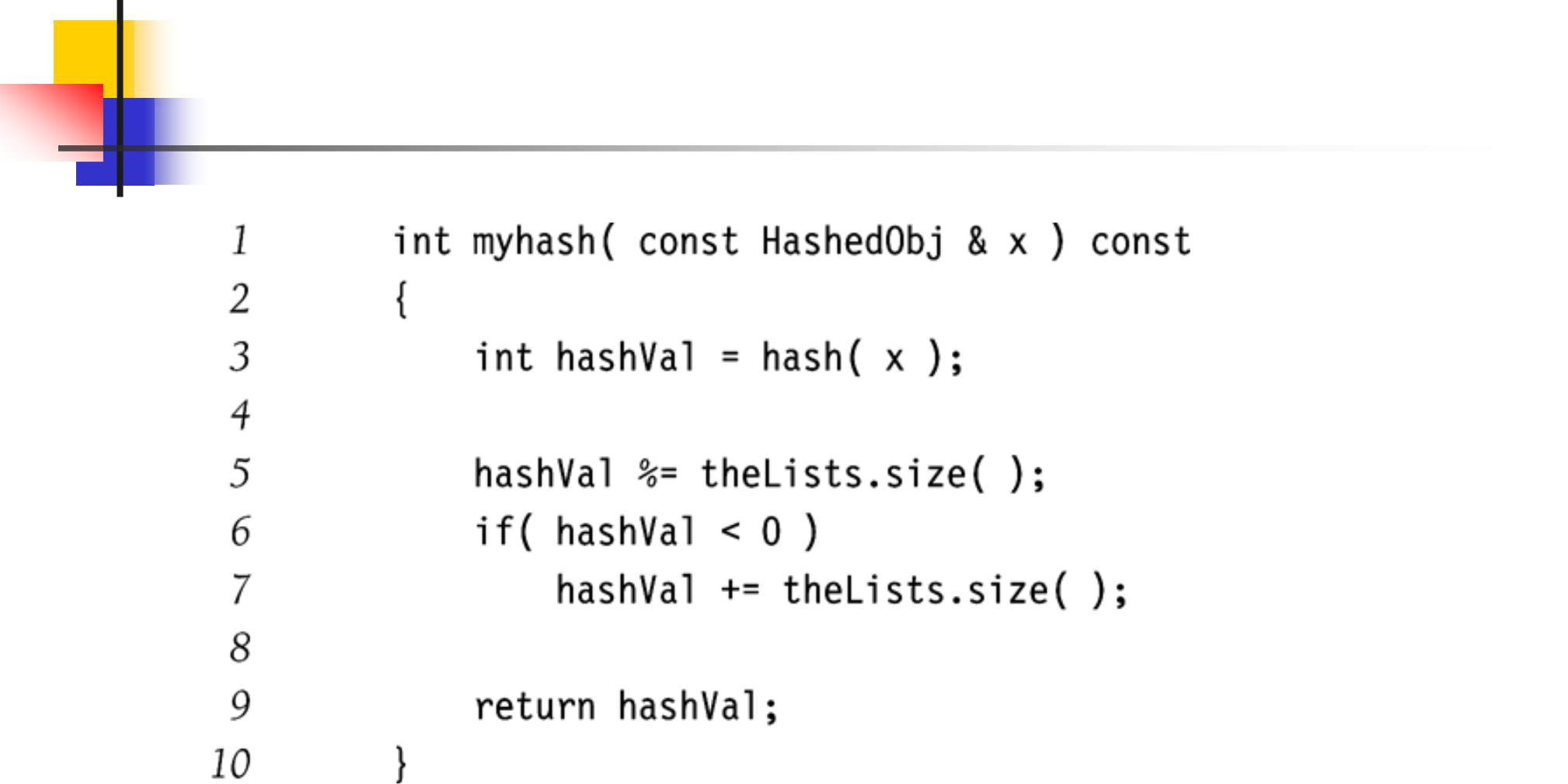 12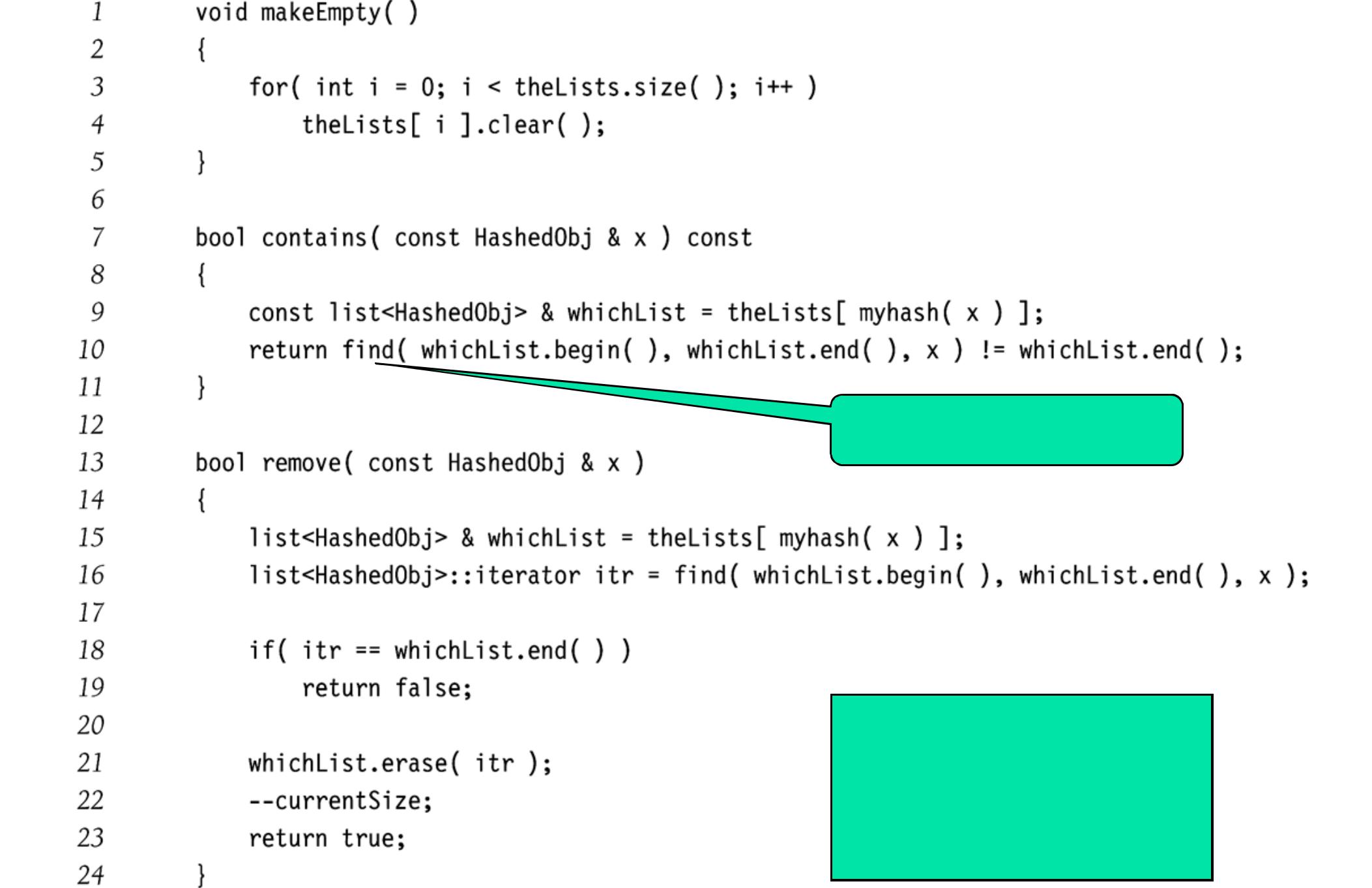 STL algorithm: findEach of theseoperations takes timelinear in the length ofthe list.13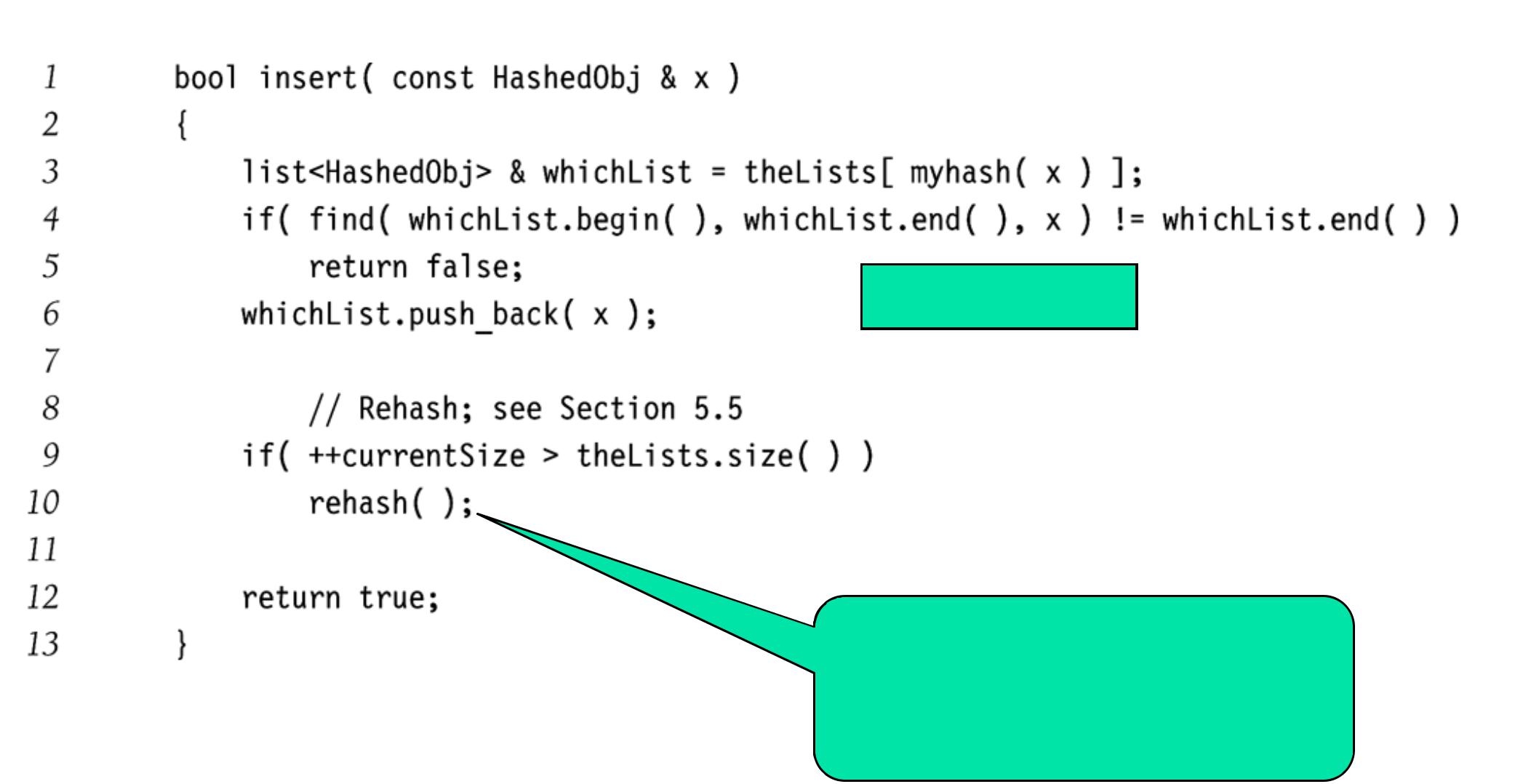 No duplicatesLater, but essentiallydoubles size of table andreinserts current elements.14All hash objects must define == and != operators.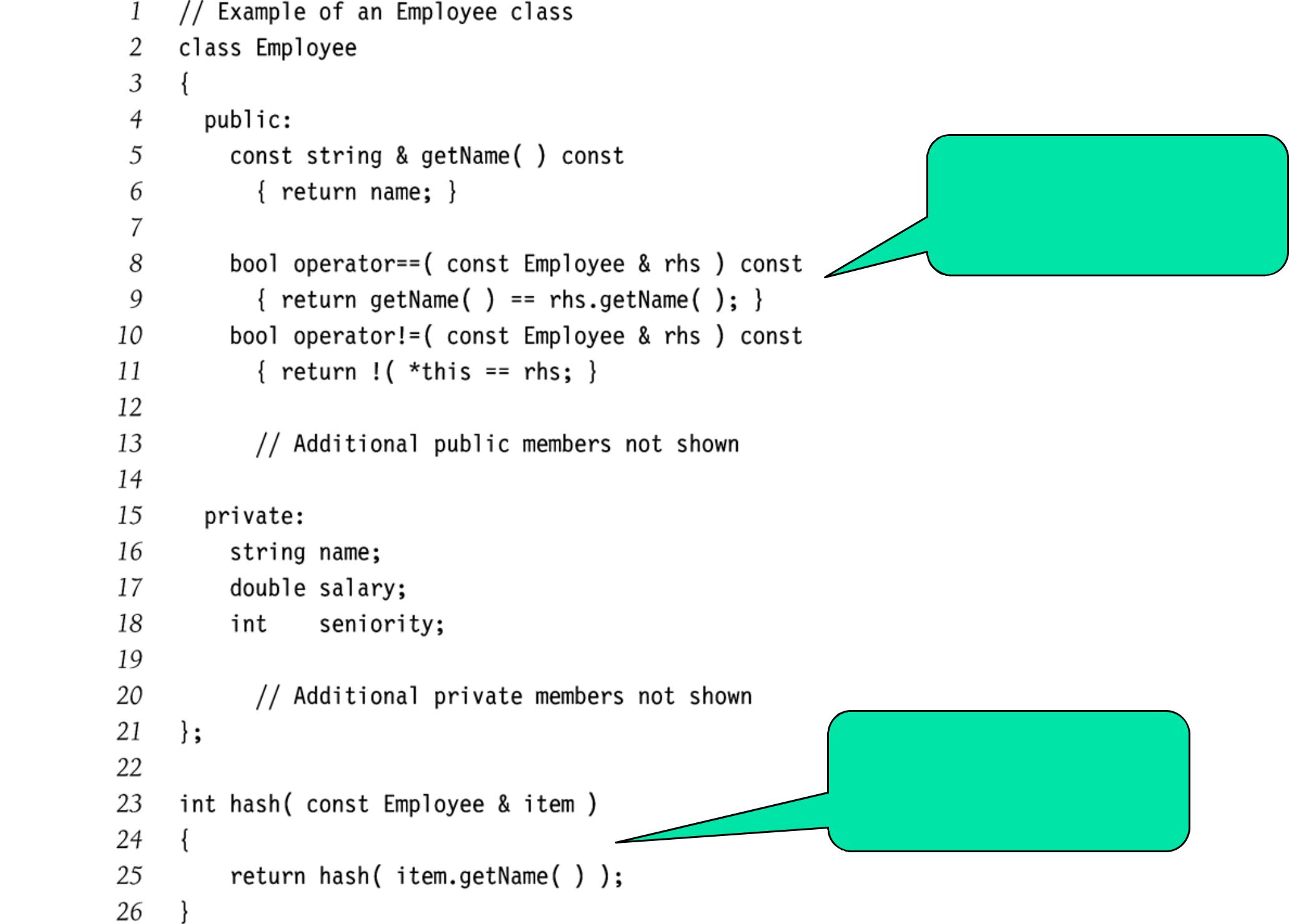 Hash function to handle Employee object type15Collision Resolution by Chaining: AnalysisLoad factor λ of a hash table TN = number of elements in TM = size of Tλ = N/MAverage length of a chain is λUnsuccessful search O(λ)Successful search O(λ/2)Ideally, want λ ≈ 1 (not a function of N)I.e., TableSize = number of elements you expect to store in the table16Collision Resolution by Open AddressingWhen a collision occurs, look elsewhere in the table for an empty slotAdvantages over chainingNo need for addition list structuresNo need to allocate/deallocate memory during insertion/deletion (slow)DisadvantagesSlower insertion – May need several attempts to find an empty slotTable needs to be bigger (than chaining-based table) to achieve average-case constant-time performanceLoad factor λ ≈ 0.517Collision Resolution by Open AddressingProbe sequenceSequence of slots in hash table to searchh0(x), h1(x), h2(x), …Needs to visit each slot exactly onceNeeds to be repeatable (so we can find/delete what we’ve inserted)Hash functionhi(x) = (h(x) + f(i)) mod TableSizef(0) = 018Linear Probingf(i) is a linear function of iE.g., f(i) = iExample: h(x) = x mod TableSizeh0(89) = (h(89)+f(0)) mod 10 = 9h0(18) = (h(18)+f(0)) mod 10 = 8h0(49) = (h(49)+f(0)) mod 10 = 9 (X)h1(49) = (h(49)+f(1)) mod 10 = 019Linear Probing Example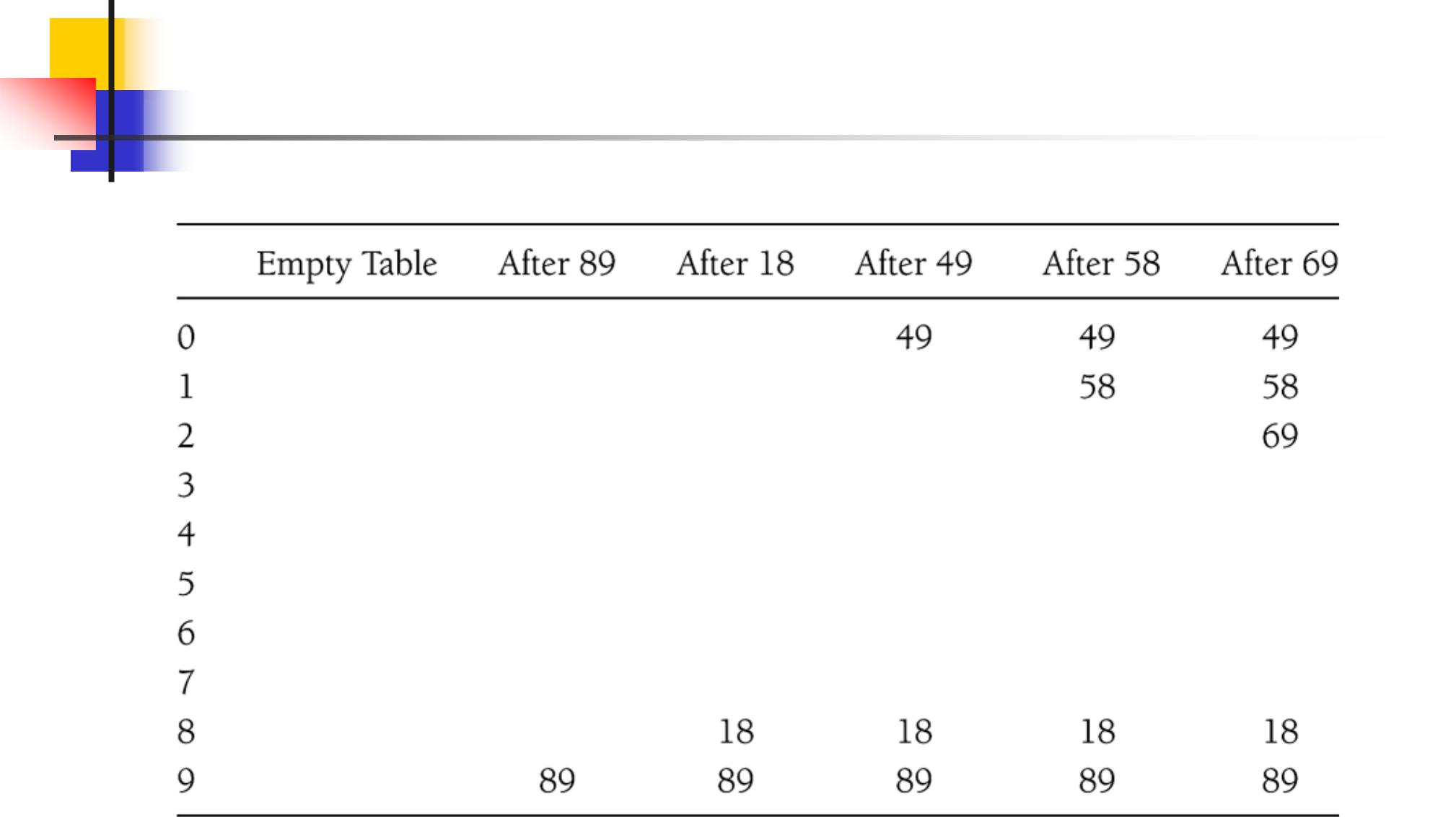 20Linear Probing: AnalysisProbe sequences can get longPrimary clusteringKeys tend to cluster in one part of tableKeys that hash into cluster will be added to the end of the cluster (making it even bigger)21Linear Probing: AnalysisExpected number of probes for insertion or unsuccessful searchExpected number of probes for successful searchExample (λ = 0.5)Insert / unsuccessful search2.5 probesSuccessful search1.5 probesExample (λ = 0.9)Insert / unsuccessful search50.5 probesSuccessful search5.5 probes22Random Probing: AnalysisRandom probing does not suffer from clusteringExpected number of probes for insertion or23Linear vs. Random Probing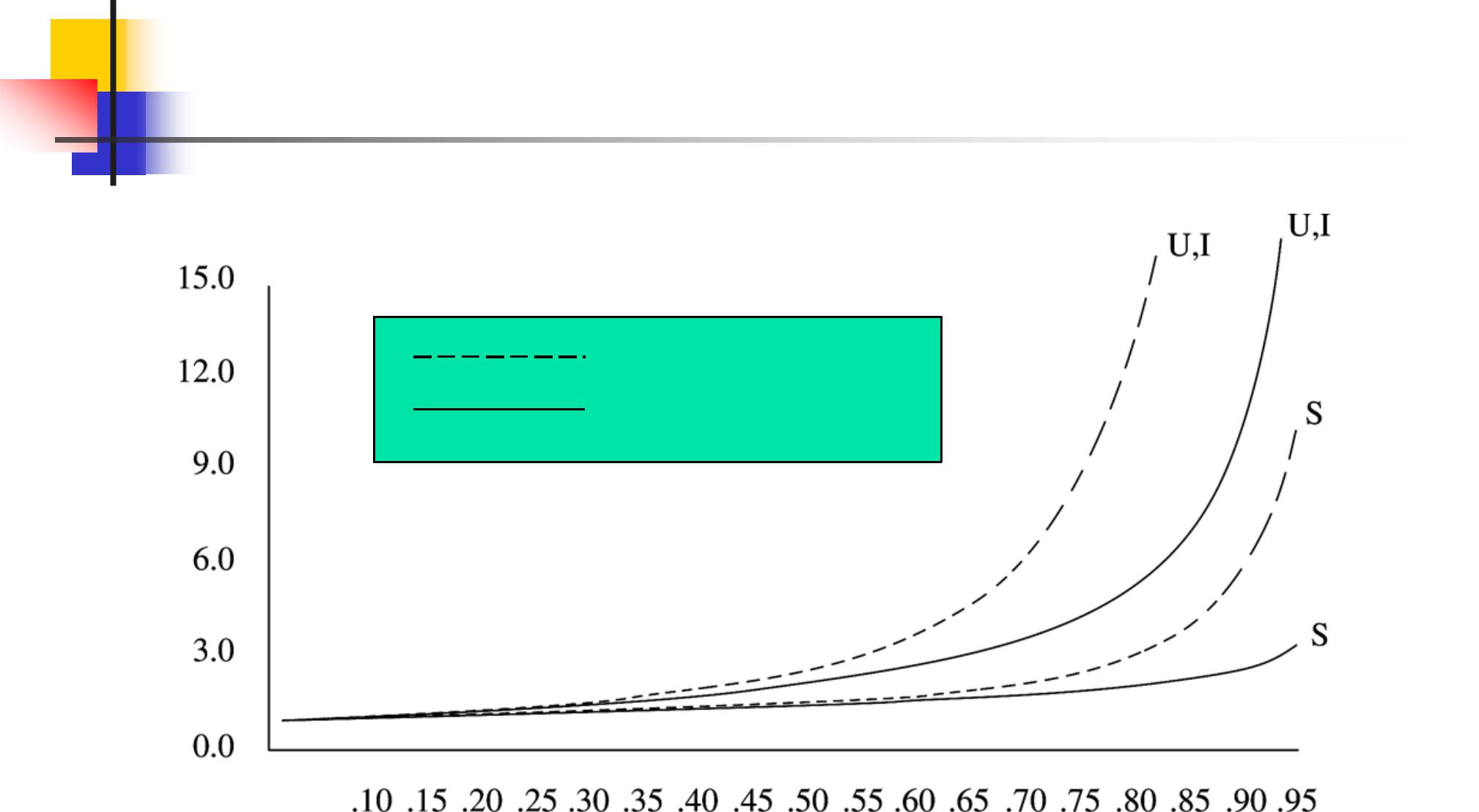 Linear probingRandom probingLoad factor λ24Quadratic ProbingAvoids primary clusteringf(i) is quadratic in iE.g., f(i) = i2Exampleh0(58) = (h(58)+f(0)) mod 10 = 8 (X)h1(58) = (h(58)+f(1)) mod 10 = 9 (X)h2(58) = (h(58)+f(2)) mod 10 = 225Quadratic Probing Example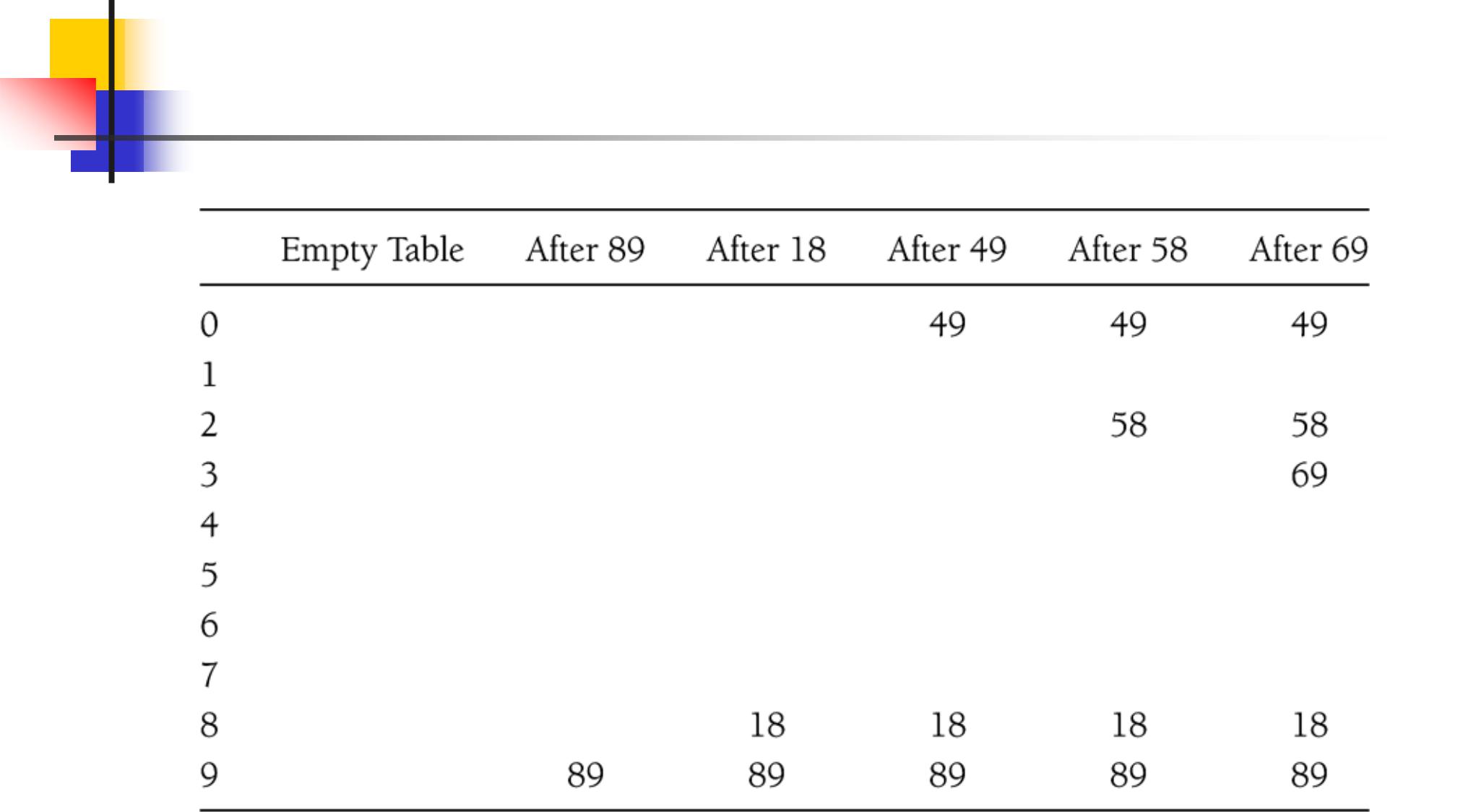 26Quadratic Probing: AnalysisDifficult to analyzeTheorem 5.1New element can always be inserted into a table that is at least half empty and TableSize is primeOtherwise, may never find an empty slot, even is one existsEnsure table never gets half fullIf close, then expand it27Quadratic ProbingOnly M (TableSize) different probe sequencesMay cause “secondary clustering”DeletionEmptying slots can break probe sequenceLazy deletionDifferentiate between empty and deleted slotSkip deleted slotsSlows operations (effectively increases λ)28Quadratic Probing:Implementation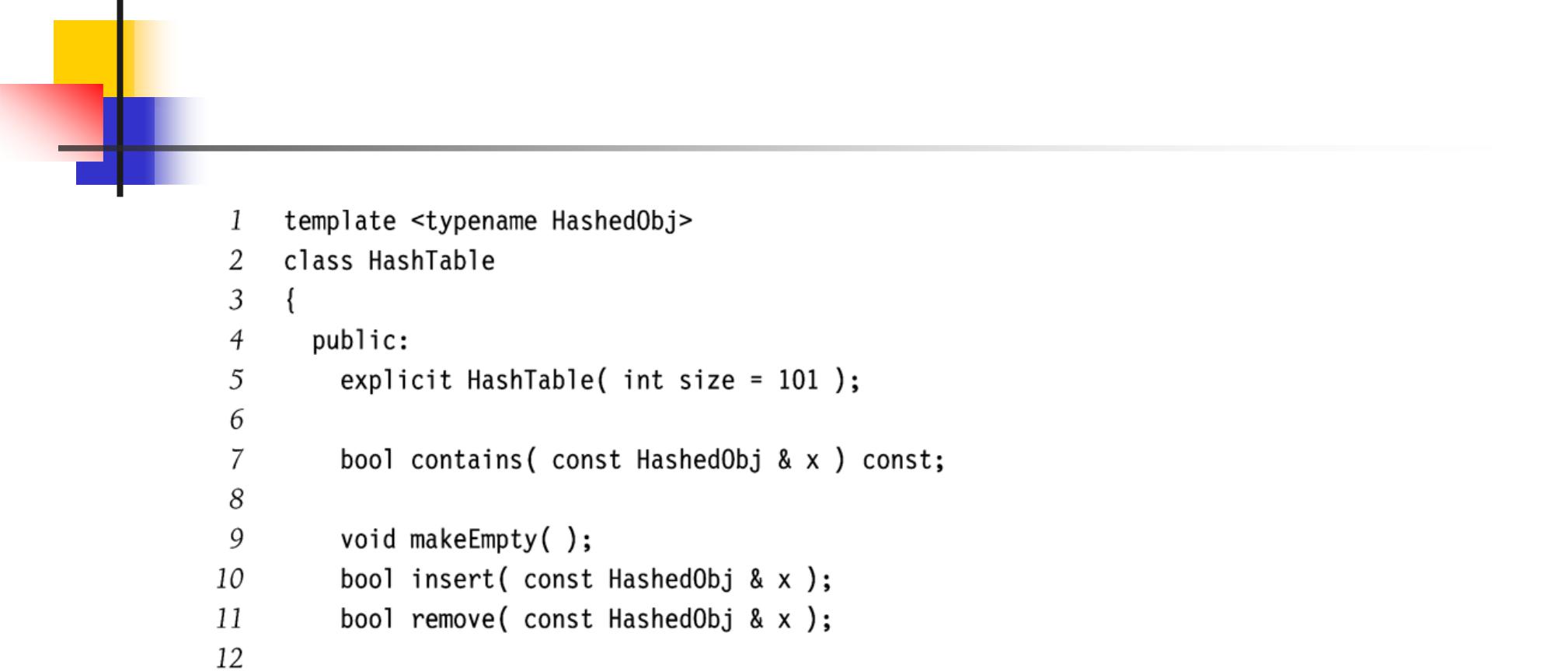 29Quadratic Probing:Implementation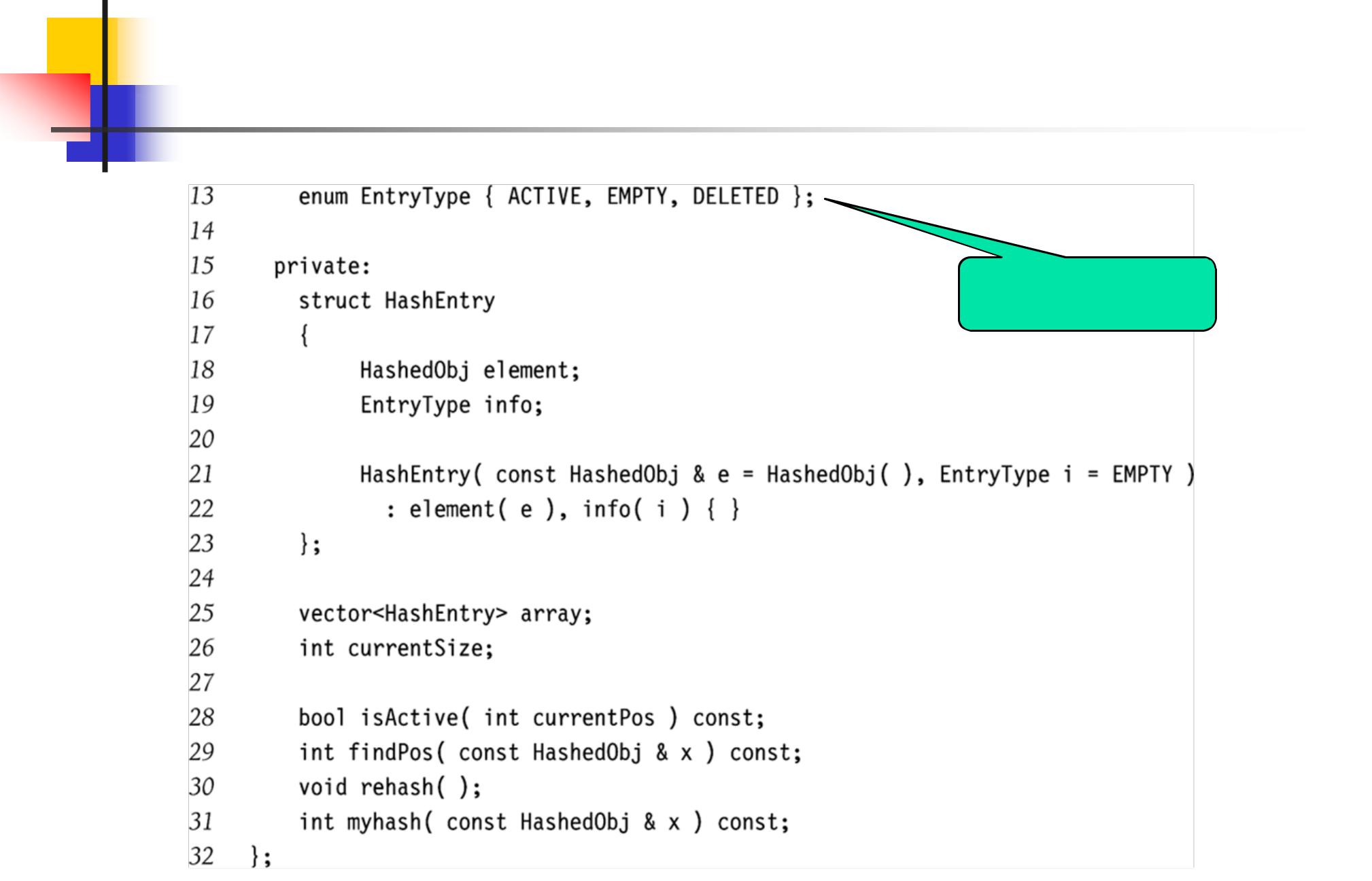 Lazy deletion30Quadratic Probing:Implementation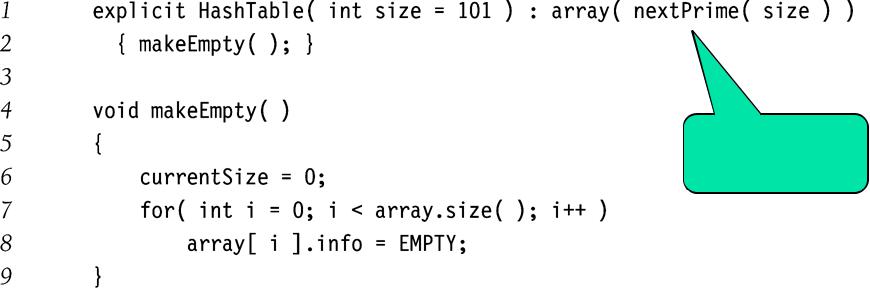 Ensure tablesize is prime31Quadratic Probing:Implementation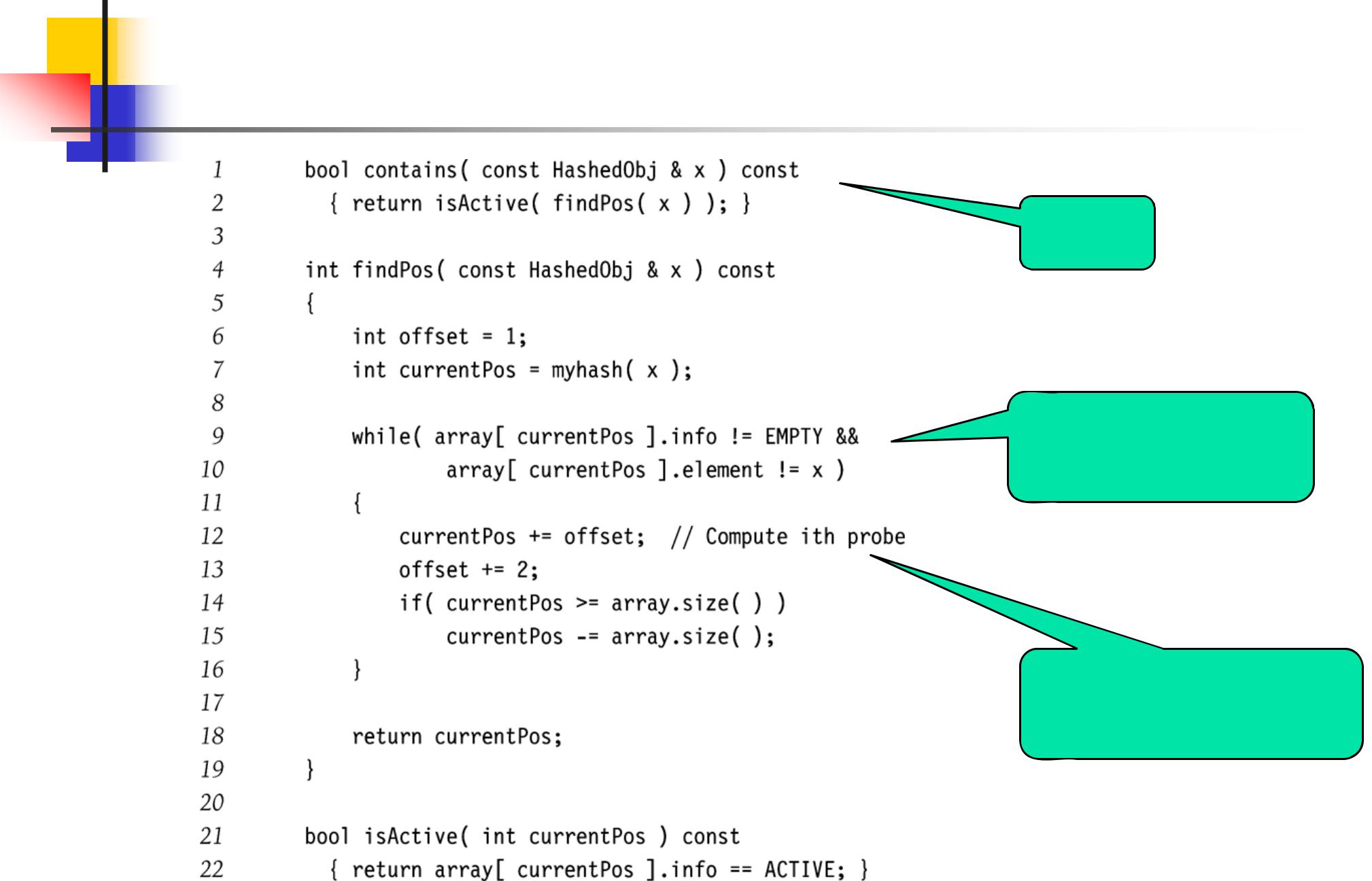 FindSkip DELETED; No duplicatesQuadratic probe sequence (really)32Quadratic Probing:Implementation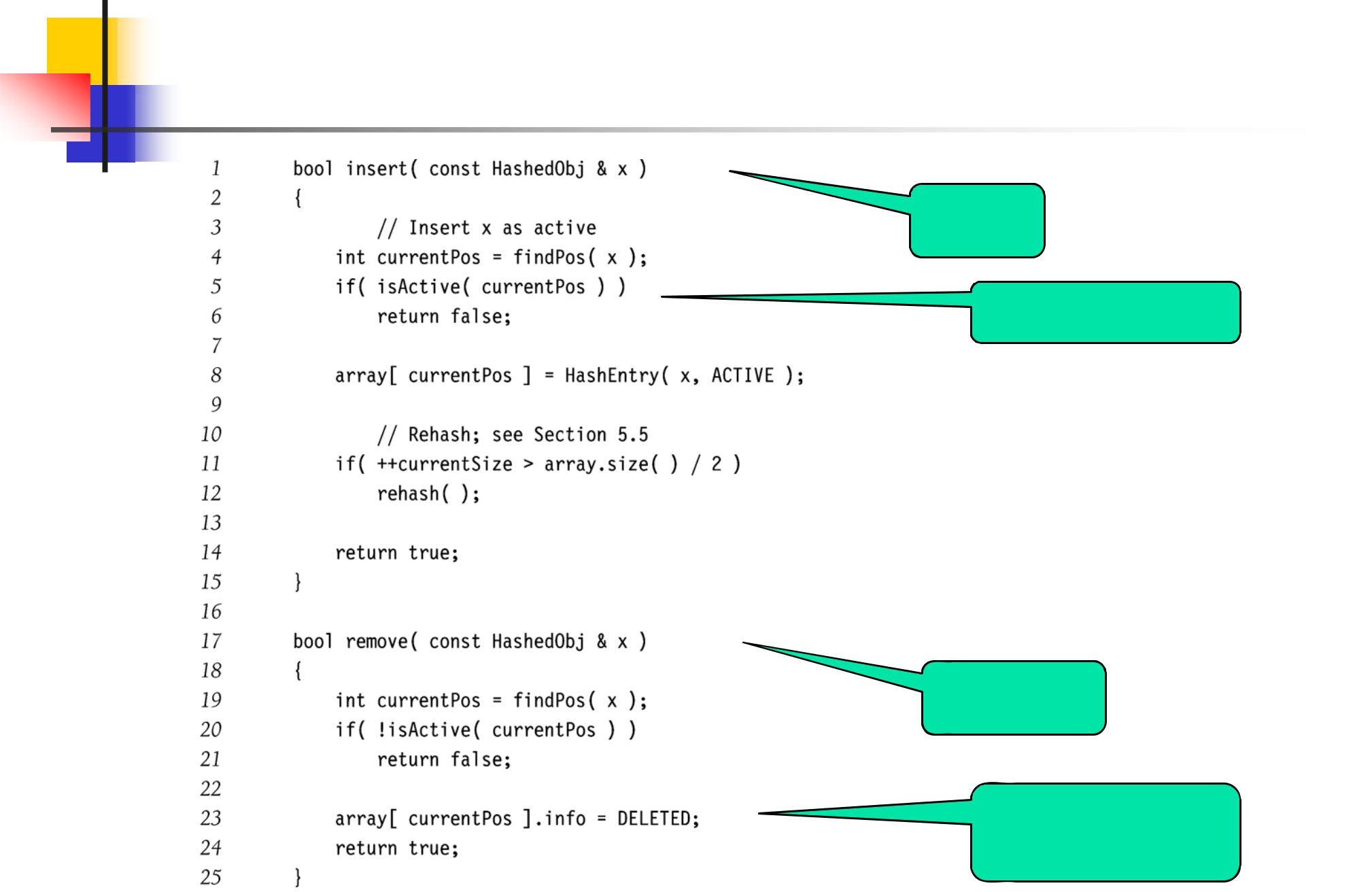 InsertNo duplicatesRemoveNo deallocationneeded33Double HashingCombine two different hash functionsf(i) = i * h2(x)Good choices for h2(x) ?Should never evaluate to 0h2(x) = R – (x mod R)R is prime number less than TableSizePrevious example with R=7h0(49) = (h(49)+f(0)) mod 10 = 9 (X)h1(49) = (h(49)+(7 – 49 mod 7)) mod 10 = 634Double Hashing Example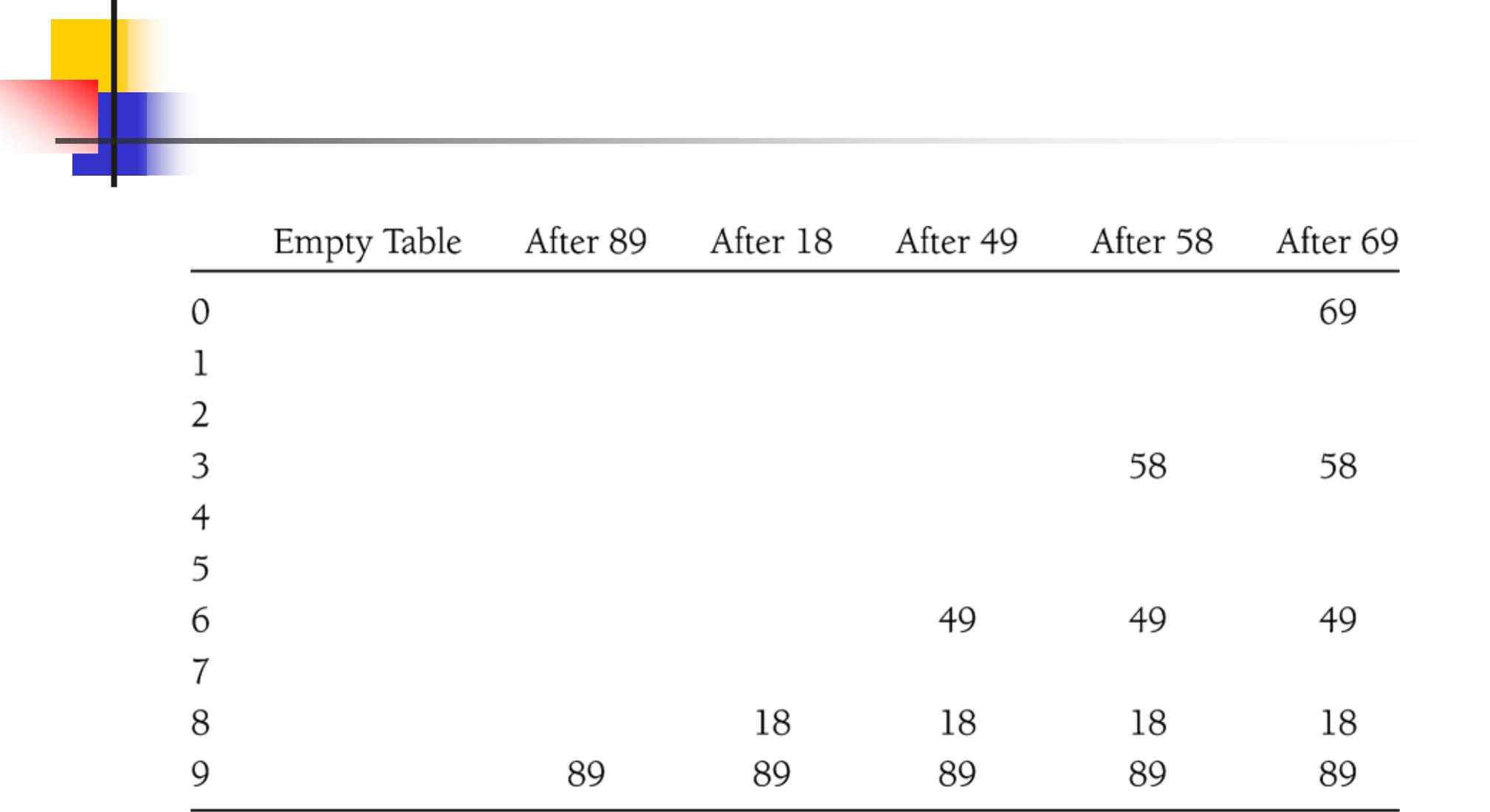 35Double Hashing: AnalysisImperative that TableSize is primeE.g., insert 23 into previous tableEmpirical tests show double hashing close to random hashingExtra hash function takes extra time to compute36RehashingIncrease the size of the hash table when load factor too highTypically expand the table to twice its size (but still prime)Reinsert existing elements into new hash table37Rehashing Example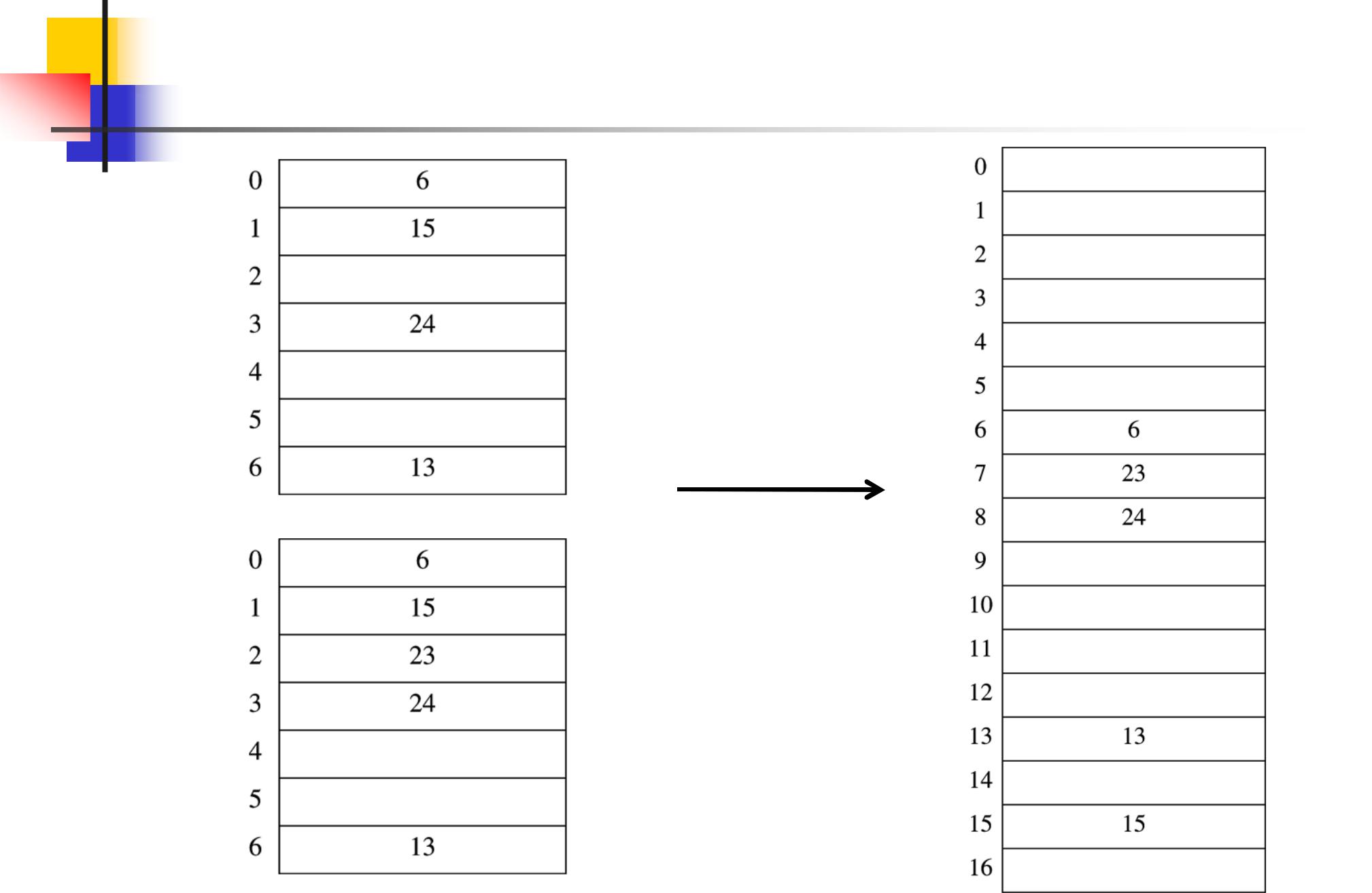 h(x) = x mod 7	h(x) = x mod 17λ = 0.57	λ = 0.29RehashingInsert 23= 0.7138Rehashing AnalysisRehashing takes O(N) timeBut happens infrequentlySpecificallyMust have been N/2 insertions since last rehashAmortizing the O(N) cost over the N/2 prior insertions yields only constant additional time per insertion39Rehashing ImplementationWhen to rehashWhen table is half full (λ = 0.5)When an insertion failsWhen load factor reaches some thresholdWorks for chaining and open addressing40Rehashing for Chaining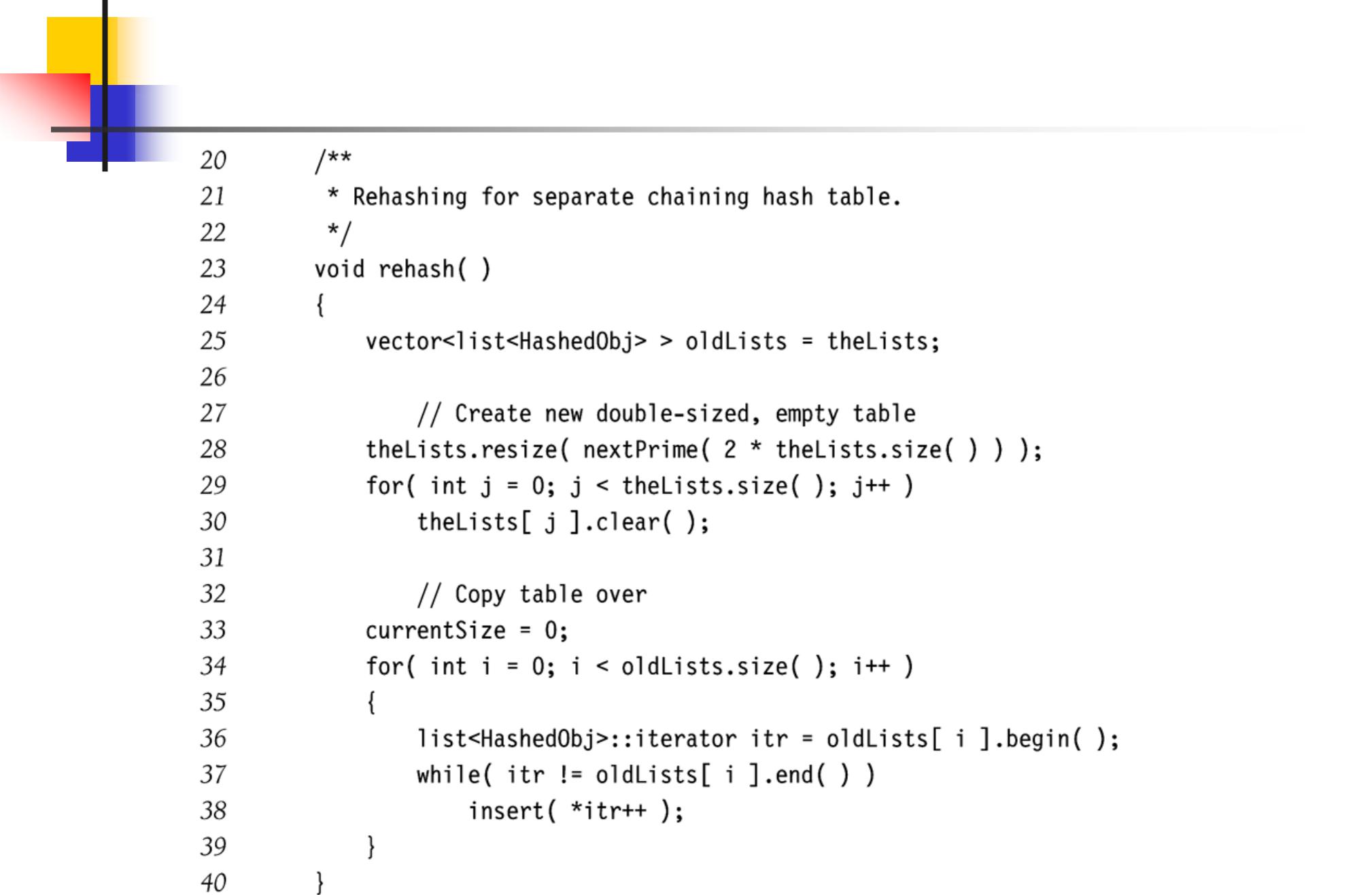 41Rehashing for Quadratic Probing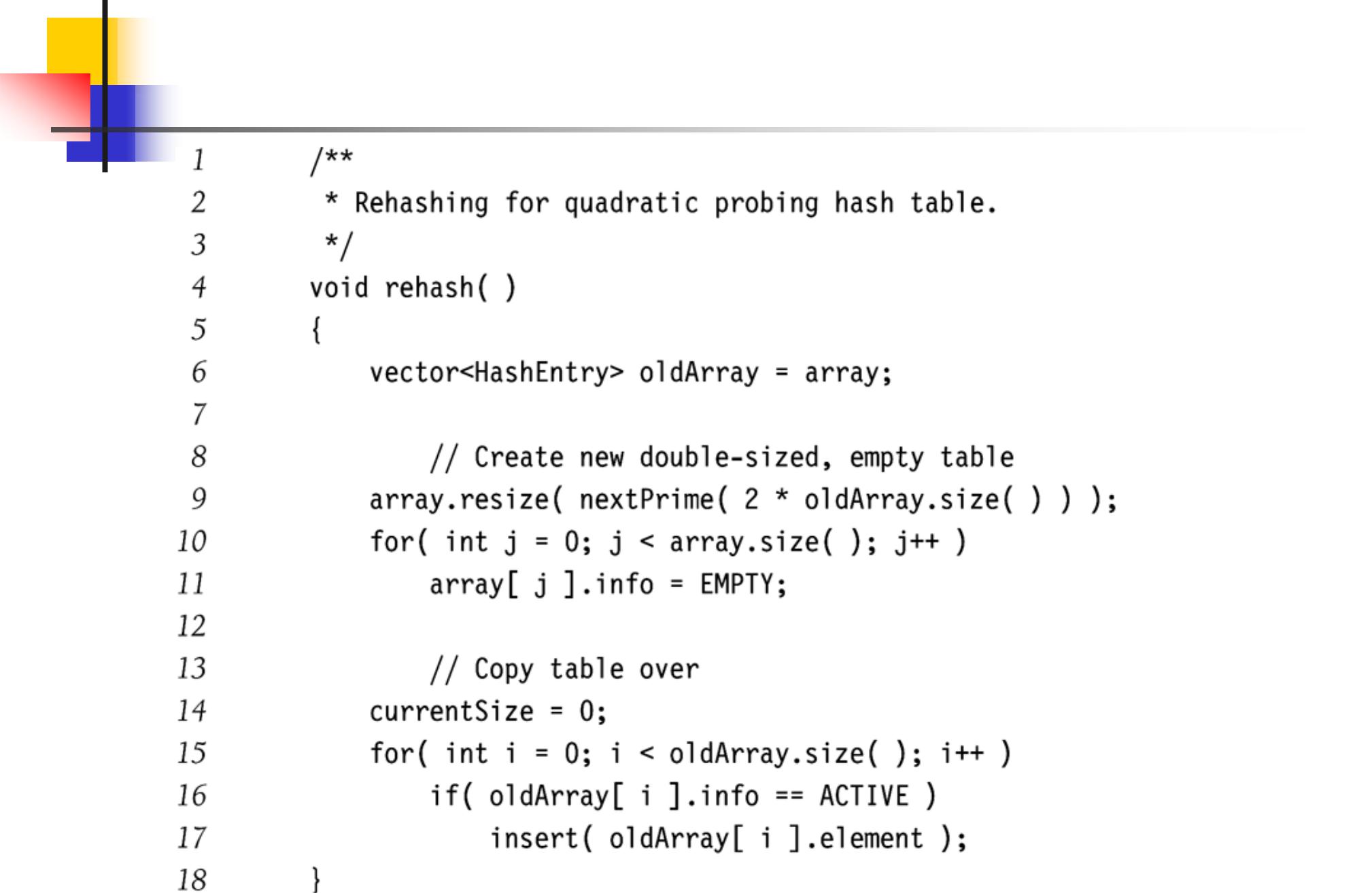 42Hash Tables in C++ STLHash tables not part of the C++ Standard LibrarySome implementations of STL have hash tables (e.g., SGI’s STL)hash_sethash_map43Hash Set in SGI’s STL#include <hash_set>struct eqstr{bool operator()(const char* s1, const char* s2) const {return strcmp(s1, s2) == 0;}};void lookup(const hash_ set<const char*, hash<const char*>, eqstr>& Set, const char* word){hash_set<const char*, hash<const char*>, eqstr>::const_iterator itSet.find(word); cout << word << ": "(it != Set.end() ? "present" : "not present")endl;}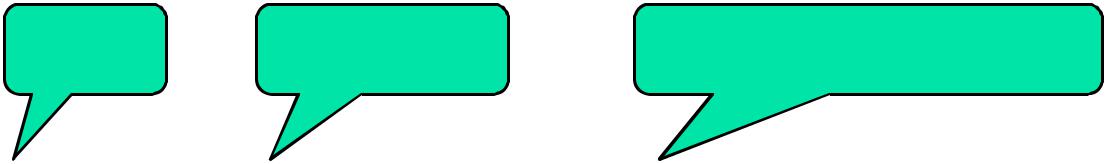 Key	Hash fn	Key equality testint main(){hash_set<const char*, hash<const char*>, eqstr> Set;Set.insert("kiwi");lookup(Set, “kiwi");Hash Map in SGI’s STL#include <hash_map>struct eqstr{bool operator() (const char* s1, const char* s2) const {return strcmp(s1, s2) == 0;}};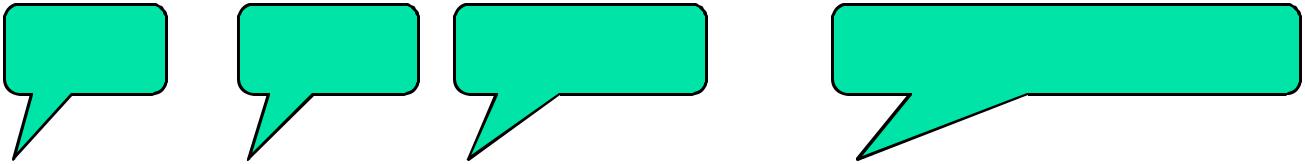 int main(){Key	Data	Hash fn	Key equality testhash_map<const char*, int, hash<const char*>, eqstr> months;months["january"] = 31;months["february"] = 28;…months["december"] = 31;cout << “january -> " << months[“january"] << endl;}45Problem with Large TablesWhat if hash table is too large to store in main memory?Solution: Store hash table on diskMinimize disk accessesBut…Collisions require disk accessesRehashing requires a lot of disk accesses46Extendible HashingStore hash table in a depth-1 treeEvery search takes 2 disk accessesInsertions require few disk accessesHash the keys to a long integer (“extendible”)Use first few bits of extended keys as the keys in the root node (“directory”)Leaf nodes contain all extended keys starting with the bits in the associated root node key47Extendible Hashing ExampleExtendible hash tableContains N = 12 data elementsFirst D = 2 bits of key used by root node keys2D entries in directoryEach leaf contains up to M = 4 data elementsAs determined by disk page sizeEach leaf stores number of common starting bits (dL)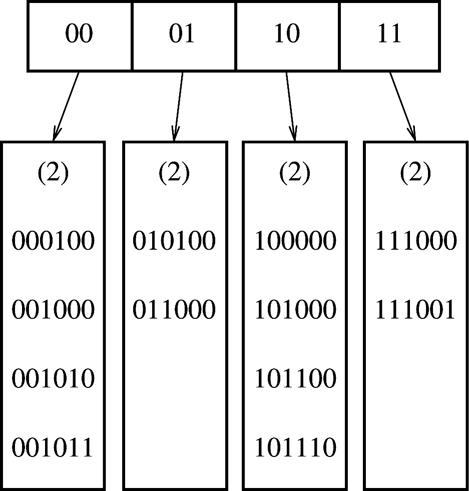 48Extendible Hashing Example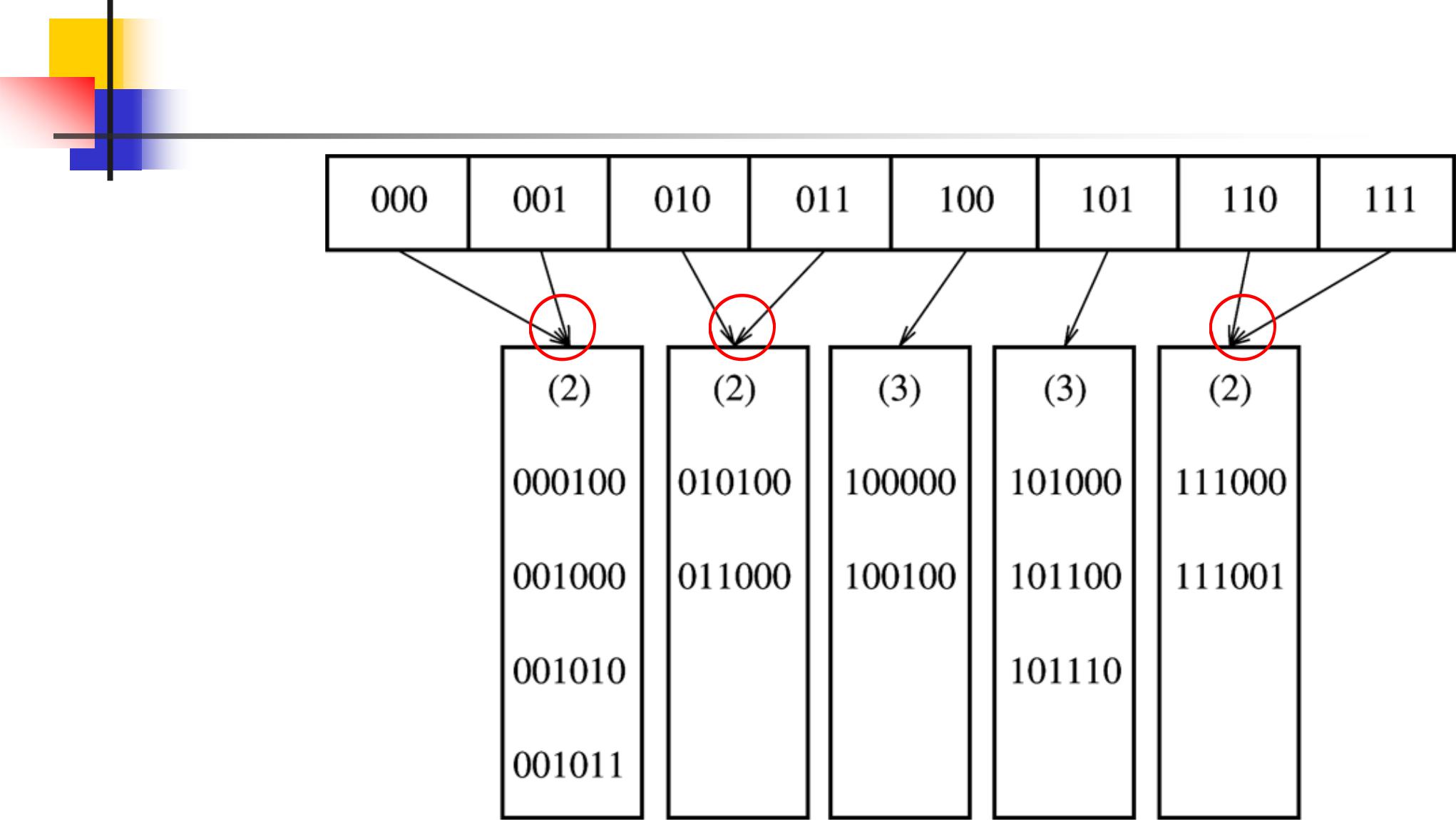 After inserting 100100Directory split and rewritten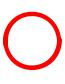 Leaves not involved in split now pointed to by two adjacent directory entries.These leaves are not accessed.49Extendible Hashing Example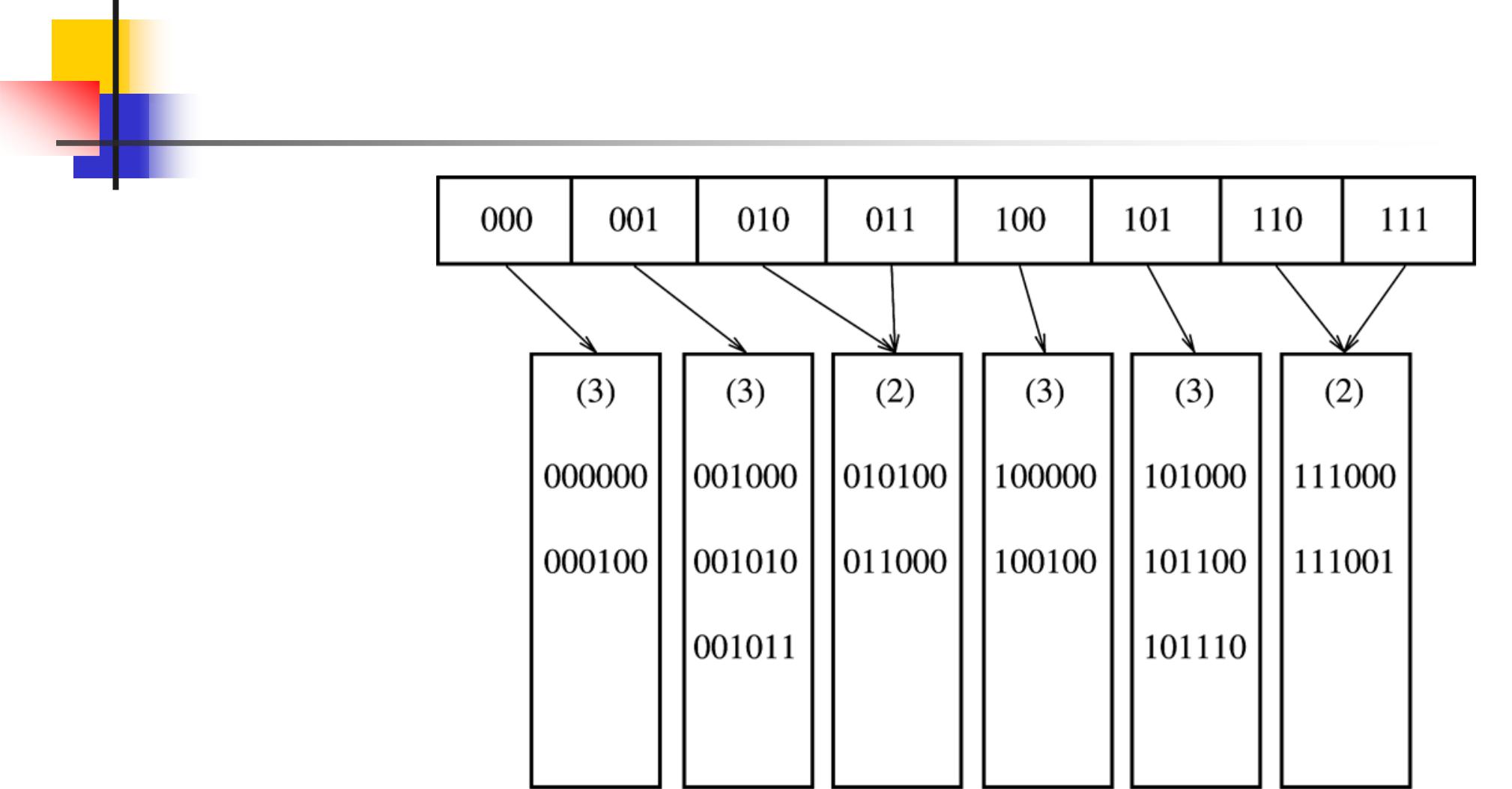 After inserting 000000One leaf splitsOnly two pointerchanges in directory50Extendible Hashing AnalysisExpected number of leaves is (N/M)*log2 e = (N/M)*1.44Average leaf is (ln 2) = 0.69 fullSame as for B-treesExpected size of directory isO(N(1+1/M)/M)O(N/M) for large M (elements per leaf)51Hash Table ApplicationsMaintaining symbol table in compilersAccessing tree or graph nodes by nameE.g., city names in Google mapsMaintaining a transposition table in gamesRemember previous game situations and the move taken (avoid re-computation)Dictionary lookupsSpelling checkersNatural language understanding (word sense)52SummaryHash tables support fast insert and searchO(1) average case performanceDeletion possible, but degrades performanceNot good if need to maintain ordering over elementsMany applications53L−1h(S ) =  ∑ S[L − i −1]∗ 37imodTableSizei=0111+1+221+(1− λ)22(1− λ)111+1+21+2(1− λ)(1− λ)unsuccessful search:unsuccessful search:1ln11ln1ln1− λ1− λ Example Exampleλλ1− λ1− λ Example Exampleλ = 0.5: 1.4 probesλ = 0.9: 2.6 probes# probes}44